Информационно-аналитическая справка о выполнении годового плана 2022-2023 уч. года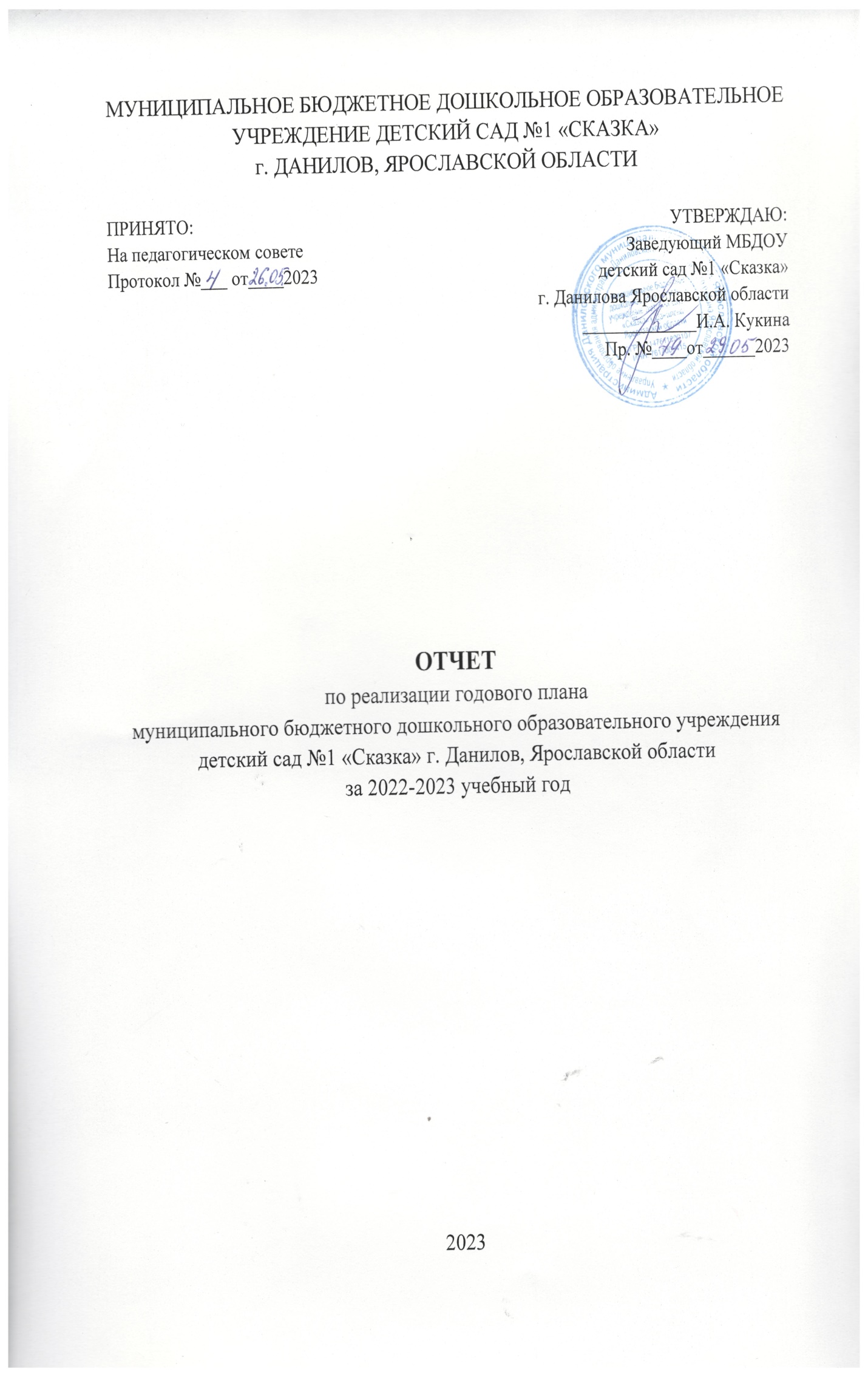 В 2022-2023 учебном году основная деятельность ДОУ была направлена на достижение следующей цели и задач.Цель: Осуществлять поиск и освоение новых технологий  повышения профессиональной компетентности педагогов, способствующей качественным изменениям в деятельности дошкольной образовательной организации.Задачи педагогического коллектива на  2022-2023 учебный год.1.	Совершенствовать условия для сохранения и укрепления здоровья воспитанников, формировать у детей представления о здоровом образе жизни и основах безопасности жизнедеятельности.2.	Внедрять разнообразные формы сотрудничества, способствующие развитию конструктивного взаимодействия педагогов и родителей с детьми, обеспечивающие целостное развитие личности ребенка.3.	Совершенствовать работу учреждения по развитию художественно-эстетических способностей воспитанников в соответствии с ФГОС. Развивать творческие способности детей посредством формирования художественно-эстетического вкуса, творческого выражения личности через мир искусства и художественной деятельности, мира музыки и театральной деятельности, используя современные методы и технологии.4.	Уделять особое внимание психолого-педагогической поддержке одаренных (высокомотивированных детей), ранней диагностики одаренности детей в различных областях, усиление научно-методического сопровождения по данному направлению, исходить из принципа: каждый ребенок от природы одарен по своему.Кадровые условия для реализации годового плана                                 Возраст педагогического состава на май 2023 годаСтаж работы педагогического составаКатегоричность педагоговВ 2022-2023 учебном году в ДОУ 1 педагог (Куракина Л.В.) прошел аттестацию на высшую квалификационную категорию, 1 педагог (Соловьева Н.В.)  - на первую квалификационную категорию, 2 педагога (Васильева Н.А. и Шишмакова А.В.) подтвердили первую категорию и 1 педагог (Жибарева С.А.) - высшую категорию. Реализация годовых задач.Для реализации первой годовой задачи (Совершенствовать условия для сохранения и укрепления здоровья воспитанников, формировать у детей представления о здоровом образе жизни и основах безопасности жизнедеятельности.) были проведены следующие мероприятия: «Неделя безопасности»  - 18.10.2022. 	В рамках РМО для педагогов города физ.инструктор показала ООД «Веселая степ-аэробика» с использованием нестандартного физкультурного оборудования (степ-платформа) - 12.05.2022Официальное тестирование по Всероссийскому физкультурно-спортивному комплексу "Готов к труду и обороне (ГТО) среди воспитанников дошкольных образовательных учреждений Ярославской области 7 человек.В системе физического воспитания в детском саду использовались следующие организованные формы работы двигательной деятельности детей: - утренняя зарядка - организованная деятельность в спортивном зале, на спортивном участке- физкультминутки-подвижные игры и развлечения -физкультурные и спортивные праздники  -дни здоровья -оздоровительный бег-упражнения для профилактики плоскостопия и искривления позвоночника-ритмопластика-игровой стрейтчинг -соблюдение двигательной активности в течение дня;-закаливающие мероприятия (воздушно - оздоровительная гимнастика после сна).- занятия по лыжной подготовке.Для реализации второй годовой задачи (Внедрять разнообразные формы сотрудничества, способствующие развитию конструктивного взаимодействия педагогов и родителей с детьми, обеспечивающие целостное развитие личности ребенка.) были проведены следующие мероприятия: Консультация «Просвещение родительской общественности по вопросам обучения детей основам безопасности жизнедеятельности» - 17.10.2022г.Занятие – тренинг по построению эффективных коммуникаций педагогов с родителями «Формирование педагогической культуры общения с родителями, способствующей снижению конфликтности» -  24.10.2022г.Педсовет №2 «Пути совершенствования взаимодействия педагогов и родителей» - 21.11.2022г.Общее родительское собрание «Воспитываем вместе» - 29.09.2022Родительское собрание для подготовительных к школе групп с участием учителей начальных классов – 6.03.2023В каждой группе прошло по 2 родительских собрания в течение уч.года.Анкетирование «Детский сад и права ребенка», «Удовлетворенность качеством образования»Для реализации третьей годовой задачи (Совершенствовать работу учреждения по развитию художественно-эстетических способностей воспитанников в соответствии с ФГОС. Развивать творческие способности детей посредством формирования художественно-эстетического вкуса, творческого выражения личности через мир искусства и художественной деятельности, мира музыки и театральной деятельности, используя современные методы и технологии) были проведены следующие мероприятия:Педсовет «Формирование художественно-эстетического вкуса, творческого выражения личности через мир искусства и художественной деятельности, мир музыки и театральной деятельности, используя современные методы и технологии» - 29.03.2023г.Мастер – класс для педагогов «Открываем в себе художника» - 21.12.2022г.Мастер – класс для педагогов. Лепка из глины «Мудрая совушка» - 21.04.2023г.Методическая неделя просмотра ООД по художественно-эстетическому развитию (Лепка/аппликация) – все педагогиДля реализации четвертой годовой задачи (Уделять особое внимание психолого-педагогической поддержке одаренных (высокомотивированных детей), ранней диагностики одаренности детей в различных областях, усиление научно-методического сопровождения по данному направлению, исходить из принципа: каждый ребенок от природы одарен по своему) были проведены следующие мероприятия:Используя диагностику педагогов и педагога-психолога выявили детей для посещения того или иного кружка. Данная задача не была реализована в полном объеме. Другие методические мероприятия за 2022-2023 уч. год в рамках образовательной организации были проведены все запланированные.Педсовет №1 «Профессиональная компетентность педагога, как важнейшее условие  реализации ФГОС ДО» - 09.09.2022г.Мастер – класс «Использование технологической карты для организации сюжетно-ролевой игры с целью формирования инициативности и самостоятельности детей» - 14.11.2022г.Методическая неделя просмотра совместной деятельности педагогов и дошкольников «Сюжетно-ролевая игра» - декабрь 2022г.Семинар – практикум «Приемы работы педагогов по развитию и совершенствованию связной речи у дошкольников» - 30.01.2023г.Консультация «Патриотическое воспитание детей путем их приобщения к историческим и культурным ценностям» - 27.02.2023г.Консультация «Дидактическая игра, как средство развития речи детей младшего дошкольного возраста» - 17.04.2023г.Мастер – класс «Игры и эксперименты, как средство экологического воспитания детей» 29.03.2023г.Деловая игра для педагогов по нравственно-патриотическому воспитанию» - 24.04.2023г.Итоговый педсовет «Мониторинг реализации годовых задач за 2022-2023 учебный год» - 29.05.2023г.За 2022-2023 учебный год в ДОУ прошли следующие  мероприятия для детей:День знаний – 1 сентябряОсенний праздник «Золотая ярмарка» для детей младшей группы «Репка» 26-28 октябряОсенний праздник «Золотая ярмарка» для детей средней группы  «Цветик семицветик» 26-28 октября Осенний праздник «Золотая ярмарка» для детей старшей группы «Гуси-лебеди» 26-28 октябряОсенний праздник «Золотая ярмарка» для детей подготовительной группы «Золотая рыбка» 26-28 октябряОсенний праздник «Золотая ярмарка» для детей подготовительной группы «Буратино» 26-28 октябряРазвлечение к празднику День рождения Деда Мороза 18 ноябряМузыкальный праздник «Литературная гостиная» для детей средней, старшей и подготовительных групп ко Дню матери  24-25 ноябряНовогодний праздник  «Перепутанные сказки» для детей средней  и старшей группы  28 декабряДень матери «Мамочка милая, мама моя», «Лучше мамы друга нет» -  26 ноября  Новый год «Зайкин новый год» - 26 декабря«Сказочная перепутаница» -  27 декабряНовогодний праздник «Новогоднее приключение» для детей подготовительных групп 29 декабряРазвлечение «Прощание с ёлкой» 13 январяДень рождения детского сада. Спектакль «Именинный колобок» - 31 январяМасленица  - 22 февраляПраздник «23+8» для подготовительных групп 3 мартаПраздник «23+8» для старшей группы «Гуси-лебеди» 7 мартаПраздник «Мама кошка ищет непослушного котёнка» для детей средней группы  - 9 марта«Наша мама Кошка» для детей раннего возраста - 9 марта Кукольный спектакль «Курочка Ряба» - 10 мартаУчастие в инсценировке сказки «Заюшкина избушка» 24 мартаРазвлечение «День смеха» 30 мартаРазвлечение ко Дню космонавтики 12 апреляКвест-игра «В поисках знамени Победы» 5 маяВыпускной бал подготовительной группы «Золотая рыбка» 30 маяВыпускной бал подготовительной группы «Буратино» 31 маяДетско-родительские конкурсы , выставки рисунков, акции в ДОУ«Мир без жестокости» (конкурс рисунков) -  сентябрьОнлайн – фотомарафон ко Дню Отца «Папа и Я – неразлучные друзья» - октябрь«День народного единства» (выставка плакатов) - ноябрь«Синичкин день» (плакат) – ноябрь«Мама – солнышко мое» - ноябрь«Международный день художника» (выставка рисунков) – декабрь«Окно в новогоднюю сказку» (конкурс детско-родительского творчества) – декабрь«Береги дом от пожара» (выставка рисунков) - декабрь«Неделя безопасности детей в сети Интернет» (конкурс плакатов и рисунков) – февраль«День  защитника Отечества» (выставка поделок) - февраль«Усатый – полосатый» (выставка рисунков) – март«Международный женский день – 8 Марта» (выставка рисунков) – март Фотоконкурс «Вместе с мамочкой моей» - март«У Лукоморья» (выставка рисунков) - март«110 лет С.В. Михалков» (выставка рисунков) - март«Международный день земли и лесов» (выставка рисунков) – март«Путешествие к звездам» (выставка поделок) – апрель «Пасхальное яйцо» (конкурс детско-родительского творчества) - апрельМакет «Бессмертный полк» - май в акциях:акция «Сад отечества» - октябрьакция «Сохраним планету вместе»  по сбору энергосберегающих лампочек и батареек  - октябрь;благотворительная акция по сбору макулатуры, приуроченной к Всемирному дню вторичной переработке - ноябрь;акция «Покорми птиц» - ноябрьакция по сбору корма для бездомных животных «Помоги четвероногому другу» - ноябрь;акция по сбору корма для лошадей - декабрьакция по сбору корма для птиц «Столовая для пернатых» - январь;акция «Безопасный интернет – детям» - февральакция «Подари книгу детям» - февральакция «Окопная свеча» - мартакция эко-марафон переработка «Сдай макулатуру – спаси дерево» - майакция «Окна Победы» - майакция «Георгиевская ленточка» - майУчастие в МОУчастие в интернет-конкурсахПубличное представление собственного педагогического опыта на официальных сайтахКурсы повышения квалификации и участие в онлайн мастер классах и вебинарахСовременные образовательные технологии Здоровьесберегающие технологии педагоги используют при планировании и проведении различных видов деятельности, учитывают возрастные особенности воспитанников, создают благоприятный психологический климат в группе, распределяют физическую нагрузку с учетом физических возможностей. Педагоги играют в подвижные игры, проводят физминутки во время ООД, гимнастику после дневного сна, пальчиковую гимнастику, гимнастику для глаз, дыхательную гимнастику, Су Джок терапию – точечный массаж кистей рук с помощью Су Джок массажероров, игровой стейчинг, ходьбу на лыжах в зимний период, ритмопластику.Игровые технологии Педагоги используют в своей работе «Лэпбук», сюжетно-ролевые игры, дидактические игры, строительные игры, Блоки Дьенеша, палочки Кюизенера. Технология проектной деятельностиКаждый педагог в течение года реализует с детьми проект.В 2021-2022 учебном году были реализованы следующие проекты:«История новогодней игрушки»«Да здравствует мыло душистое» «Праздник Светлой Пасхи» Золотые краски Осени«Овощи и фрукты — полезные продукты»«Волшебный мир рисованияИсследовательско – творческий проект «Гончарное ремесло: чудеса из глины»2 проекта «Моя семья»ИКТ – технологииВ ДОУ создано единое информационное пространство в котором задействованы и связаны все участники образовательно процесса. Педагоги, используя онлайн ресурсы,  проводили родительские собрания, созданы чаты для общения. Педагоги проходят КПК, слушают мастер-классы, вебинары онлайн. Разработали презентаций к ООД, используют в работе интерактивную доску.  Заведующий Кукина И.А. и старший воспитатель Жибарева С.А. представили опыт работы в рамках регионального семинара «Опыт цифровой трансформации образовательных организаций Даниловского и Пошехонского МР»Личностно-ориентированные технологииПедагоги в своей работе использую такие методы как: беседы, игры, занятия, чтение художественной литературы, направленные на знакомство с различными эмоциями и чувствами, с «волшебными» средствами понимания. Игры, упражнения и тренинги, способствующие развитию эмоционально - личностной и поведенческой сфер (развитие коммуникативных навыков и улучшение взаимоотношений с окружающими, снятие страхов и повышение уверенности в себе, снижение агрессии и ослабление негативных эмоций). Технологии портфолио дошкольника и педагогаДля создания условий формирования личности ребёнка, открытия им своего образа «Я», отслеживание индивидуального развития ребёнка, его прогресса педагог  собирает портфолио воспитанника за время пребывания ребенка в ДОУ. Портфолио педагога – это своеобразная копилка достижений, открытых занятий, педагогической активности и повышения квалификации.Технологии исследовательской деятельностиНад реализацией поставленных задач воспитатель совместно с детьми работает на занятиях различных видов: по изучению окружающего мира, формированию элементарных математических представлений, подготовке к обучению грамоте, речевых, творческих, спортивных и музыкальных.Получают новые знания ребята также во время прогулки, проводя наблюдения за объектами живой и неживой природы, наблюдения на территории детского сада кратковременны и направлены на получение первичной информации о явлениях природы, представителях животного и растительного мира. Старшие дошкольники проводят длительные исследования, наблюдая за изменениями в природе. С апреля по октябрь идет опытническая работа на учебно-опытническом участке.Оценка уровня эффективности педагогических воздействий по образовательным областям, реализующих основную образовательную программу МБДОУ детского сада №1 «Сказка» за 2022-2023 учебный годЛичностные достижения детей на этапе завершения дошкольного образования.Диагностика познавательной сферыДиагностика познавательной сферы с использованием диагностического комплекса   Психологическая диагностика готовности к обучению детей 5 - 7лет/ авт. сост. Ю.А. Афонькина, Т.Э.Белотелова, О.Е.БорисоваСводный мониторинг, по диагностике «Готовность в школе», предусмотренной программой дополнительного образования «Школа будущего первоклассника» группа «Буратино»Высокий уровень - 44%;средний уровень - 56%; низкий уровень -    0 человекСводный мониторинг, по диагностике «Готовность в школе», предусмотренной программой дополнительного образования «Школа будущего первоклассника» группа «Золотая рыбка»Высокий уровень - 35%;средний уровень - 50%; низкий уровень -    15%      Из мониторинга по диагностике компонентов школьной готовности можно сделать вывод, что у дошкольников познавательная сфера по результатам диагностики на конец учебного года имеет хороший уровень развития, который в результате прохождения программы повысился, а значит уровень внимания, памяти, мышления, восприятия достиг школьной зрелости. Значительно повысилась волевая саморегуляция поведения, которая позволяет ученику быть собранным, выполнять поставленные перед ним задачи и самостоятельно справляться с трудностями.Хорошая волевая регуляция в деятельности у дошкольников отразилась и в показателе поведения и общения у детей. По результатам мониторинга данный показатель значительно вырос.На конец года низкой мотивации к школьному обучению 15 % . В целом мотивация улучшилась , что служит хорошим показателем для включения в учебную деятельность.Психофизиологический компонент определяющий возрастную зрелость, а также индивидуально – типологические особенности личности ребенка также повысился. Результаты освоения детьми ООП ДООВ результате анализа полученных данных мониторинга у воспитанников за 2022 - 2023 учебный год можно сделать вывод о положительной динамике развития детей. Сравнительный анализ результатов мониторинга в начале и в конце учебного года показывает рост усвоения детьми программного материала, то есть прослеживается положительная динамика развития ребенка по всем видам деятельности.  В среднем по всему детскому саду высокий уровень освоения ООП ДО имеют 66 % детей, средний уровень 30 % и ниже-среднего – 4%. В основном показатели выполнения ООП МБДОУ детского сада №1 «Сказка» находятся в пределах высокого и среднего уровня. Это означает, что применение в педагогической практике рабочих программ педагогов благотворно сказывается на результатах итогового мониторинга. Таким образом, образовательная деятельность реализуется на достаточном уровне. Очевиден положительный результат проделанной работы: низкий уровень усвоения программы детьми сведён к минимуму. Знания детей прочные. Дошкольники способны применять их в повседневной деятельности.Летняя – оздоровительная работаЦель: Сохранение и укрепление физического, и психического здоровья детей с учетом их индивидуальных особенностей. Полное удовлетворение потребностей растущего организма в отдыхе, творческой деятельности и движении.Задачи работы:1. Создать условия, обеспечивающие охрану жизни и укрепление здоровья детей, предупреждение заболеваемости и травматизма.2. Реализовать систему мероприятий, направленных на оздоровление и физическое воспитание детей, развитие самостоятельности, инициативности, любознательности и познавательной активности, деятельности по интересам. 3. Создать позитивное эмоциональное настроение у детей через приобщение к природе, расширить общий кругозор детей, способствовать развитию их творческих способностей.4. Продолжать формировать устойчивый интерес, потребность в ЗОЖ, занятиях спортивными играми у воспитанников ДОУ и их родителей.5. Осуществлять педагогическое и санитарное просвещения родителей по вопросам воспитания и оздоровления детей в летний период.Задачи работы с детьми: реализация задач по образовательным областям на летний период (согласно ФГОС ДО).«Физическое развитие»Укреплять здоровье детей путем повышения адаптационных возможностей организма, развивать двигательные и психические способности, способствовать формированию положительного эмоционального состояния;всесторонне совершенствовать физические функции организма;повышать работоспособность детского организма через различные формы закаливания;формировать интерес и потребность в занятиях физическими упражнениями;удовлетворять естественную потребность в движении, создавать условия для демонстрации двигательных умений каждого ребенка;способствовать предупреждению заболеваемости и детского травматизма. «Художественно-эстетическое развитие»Закреплять и углублять музыкальные впечатления, полученные в течение года;поддерживать инициативу детей в импровизации;активизировать воображение, инициативу, творчество ребенка;развивать основы музыкально-театральной культуры, духовно обогащать детей положительными эмоциями;совершенствовать исполнительские умения детей в создании художественного образа, используя для этой цели игровые, песенные и танцевальные импровизации;развивать коммуникативные навыки в различных ситуациях общения: со сверстниками, педагогами, родителями и другими людьми;приобщать детей к наблюдению за действительностью, развивать умение видеть мир глазами творца-художника;предоставить свободу в отражении доступными для ребенка художественными средствами своего видения мира;развивать умения передавать настроение, состояние, отношение к изображаемому, экспериментировать с различными видами и способами изображения;создавать максимальную свободу для проявления инициативы и необходимое для этого физическое и психологическое пространство. «Познавательное развитие»Удовлетворять детскую любознательность, не подавляя при этом интереса к узнаванию природы, формировать необходимые для разностороннего развития ребенка представления о ней, прививать навыки активности и самостоятельности мышления;обеспечить широкие возможности для использования всех пяти органов чувств: видеть, слышать, трогать руками, пробовать на вкус, чувствовать различные элементы окружающего мира;развивать навыки общения со сверстниками, взрослыми и окружающей природой с ориентацией на ненасильственную модель поведения.«Речевое развитие»Развивать самостоятельное речевое творчество, учитывая индивидуальные способности и возможности детей;воспитывать интерес к языку и осознанное отношение детей к языковым явлениям;способствовать проявлению субъектной позиции ребенка в речевом общении со взрослыми и сверстниками.«Социально-коммуникативное развитие»Развивать игровую деятельность воспитанников;приобщение к элементарным общепринятым нормам взаимоотношений со сверстниками и взрослыми;продолжать работу по формированию семейной, гражданской принадлежности, патриотических чувств;развивать трудовую деятельность, воспитывать ценностное отношение к собственному труду, труду других людей, его результатам;формировать представление об опасных для человека и окружающего мира природы ситуациях и способах поведения в них.Задачи работы с педагогамиПовышение компетентности педагогов в вопросах организации летней оздоровительной работы.Обеспечение методического сопровождения для планирования и организации летнего отдыха.Задачи работы с родителямиПовышение компетентности родителей в вопросах организации летнего отдыха детей.Привлечение семей к участию в воспитательном процессе на основе педагогики сотрудничества.Осуществление педагогического и санитарного просвещения родителей по вопросам воспитания и оздоровления детей в летний период.        Функционирование здоровьесберегающей, целенаправленной, систематически спланированной работы всего коллектива нашего образовательного учреждения привело к следующим положительным результатам:1) снижение детской заболеваемости в летний оздоровительный период;2)  отсутствие случаев травматизма и отравления детей;3) повышение уровня физического, психического здоровья детей;4)  повышение эффективности физкультурно-оздоровительной работы.А также:повысился уровень экологической культуры воспитанников (развитие экологического - гуманного, природоохранного, осознанно-бережного отношения к природе);повысился уровня коммуникативных способностей детей, познавательный интерес к трудовой деятельности в природе.	ВЫВОД: Анализ работы педагогического коллектива за прошедший 2022-2023 учебный год показал, что в целом результаты хорошие, основные направления этого учебного года считаются выполненными. Результаты мониторингового исследования уровня развития образовательного процесса показали, что по всем областям программы произошли позитивные изменения. Данные результаты были достигнуты благодаря использованию разнообразных видов деятельности, их интеграции, вариативности использования образовательного материала; творческой организации воспитательно-образовательного процесса.Подводя итоги за прошедший учебный год можно сказать, что цель и задачи, поставленные перед педагогами ДОУ, выполнены. По итогам мониторинга наблюдается положительная динамика по всем образовательным областям.Дата проведенияНазваниеУчастники11.10.2022 «Здравствуй, наш осенний лес, полный сказок и чудес!» (поход в осенний лес)Гр. «Буратино», гр. «Золотая рыбка»17.10.2022Спортивное мероприятие ко Дню отца «Папа может»гр.«Буратино», гр. «Золотая рыбка», родители09.11.2022«Осенние старты»все возрастные группы18.01.2023Мероприятие ко дню рождения Снеговика «Снеговик-озорник»гр. «Теремок», гр. «Цветик-семицветик»13.01.2023Фоточеллендж «Моя спортивная семья»Все возрастные группы, родители19.01.2023Квест «В поисках снежного клада»гр. «Золотая рыбка», гр. «Буратино», гр. «Гуси-лебеди»26.01.2023Развлечение «В гости к Снеговику»гр. «Репка»07.04.2023Мероприятие ко дню здоровья «В поисках ключа здоровья»все возрастные группы21.04.2023«Зов Джунглей»Гр. «Буратино» дети д/с №7 «Улыбка»05.05.2023Мероприятие ко Дню Победы «В поисках знамени Победы»Гр. «Буратино», гр. «Золотая рыбка», гр. «Гуси-лебеди»ФИО педагогаДата и место проведенияНазваниеКуракина Л.В.Крыжановская М.А.Юрчанова В.ВСоловьева Н.В.Соколова А.В.17.11.2022г.Зал ЦОФОУСеминар – практикум «Новые критерии оценки качества дошкольного образования: художественно-эстетическое развитие детей дошкольного возраста»Куракина Л.В.Крыжановская М.А.Юрчанова В.ВСоловьева Н.В.Соколова А.В.09.02. 2023г.Зал ЦОФОУКруглый стол «Основные подходы к созданию РППС по художественно- эстетическому развитию детей» Участие в выставке поделок «Королева кисточка», «Принц карандаш».Шишмакова А.В01.11.2022Методическое объединение №1«Мониторинг качества дошкольного образования.Шишмакова А.ВШишова И.С.23.11.2022 МО №2 СеминарФормирование информационной культуры у детей дошкольного возрастаШишмакова А.В31.03.2023МО №3ООД «Учимся играя»Шишмакова А.ВМО №4Домашнее задание Проект «КнигаБум» (создание, совместно с детьми, буктрейлера)Илибаева Н.В.25.10.2021 (управление образования)Отчёт о работе МО за 2021-2022гг. Планирование на новый учебный год.Илибаева Н.В.09.12.2022(управление образования)Планирование физкультурно-оздоровительной работы по образовательной области «Физическое развитие» (С.Ю. Федорова , Л.И. Пензулаева) Илибаева Н.В.13.04.2022 (д/с «Солнышко»«ГТО шагает в детский сад»Илибаева Н.В.12.05.2022(д/с «Сказка»)Показала ООД «Веселая степ-аэробика» с использованием нестандартного физкультурного оборудования (степ-платформа)Марьина И.В.19.10.22 РОНОКонсультация «Интегрированный подход как один из основополагающих принципов ФГОС»Практическая консультация «Влияние музыкальных игр на физическое развитие дошкольников»Кузилова М.С.Марьина И.В.Детский сад «Калейдоскоп» 01.02.23Мастер-класс «Музыкально-коммуникативные игры в работе с дошкольниками»Детский сад «Солнышко»18 маяСеминар-практикум«Логоритмика как средство музыкального и речевого развития старших дошкольников»Жибарева С.А.16 февраля 2023РОНОРМО старших воспитателей и заместителей директоров школ "ВСОКО - единый пазл управления ДОУ".ФИО педагогаДата,  название документа и местоУровень Название конкурса Шишмакова А.В.Соловьева Н.В.Благодарственное письмо16.03.2023 3 ребенкаВсероссийский детский творческий конкурс«Цветные карандаши»Шишмакова А.В.Крыжановская М.А.Куракина Л.В.Юрчанова В.В.Соловьева Н.В.Соколова А.В.Благодарственное письмо14.02.2023 Всероссийский детский творческий конкурс«У Лукоморья»Приказ №14497104468 от 14.02.2023г.Шишмакова А.В.Благодарственное письмо22.03.2023 5 детейВсероссийский детский творческий конкурс«Фантастическое животное»Шишмакова А.В.Соловьева Н.В.Шишова И.С.ДипломыВсероссийский«Время чудес» «Окно в сказку»Шишмакова А.В.Куракина Л.В.Юрчанова В.В.Соловьева Н.В.Шишова И.С.Дипломы участников23.12.2022Городское поселение Данилов«Наш любимый Дед Мороз!»Шишмакова А.В.Соловьева Н.В.Грамота 1 местоРатманова ДарьяМуниципальный«Сказочное ГТО»Крыжановская М.А.Шишмакова А.В.Куракина Л.В.Юрчанова В.В.Соловьева Н.В.Шишова И.С.Морозова И.В.Соколова А.В.10 октября 2022 г. Приказ №125ООСмотр-конкурс за лучший уголок уединения в ДОУКрыжановская М.А.Куракина Л.В.Шишова И.СНоябрь 2022г.Благодарственное письмо за участиегородскойВыставка рисунков «День народного единства»Крыжановская М.А.Куракина Л.В.Юрчанова В.В.Соколова А.В.Январь 2023г.Благодарственное письмо за участие всероссийский«День рождения Снеговика»КрыжановскаяМ.А.Январь 2023г.Благодарственное письмо за участиевсероссийский«Забавный пингвин»КрыжановскаяМ.А.Февраль  2023г. Благодарственное письмо за участиевсероссийский«Из конструктора я соберу»КрыжановскаяМ.А.Февраль  2023г. Благодарственное письмо за участиевсероссийский«Волшебная паутинка»КрыжановскаяМ.А.Февраль 2023 г. Благодарственное письмо за участиевсероссийский«Мой веселый домовой»КрыжановскаяМ.А.Февраль 2023 г. Благодарственное письмо за участиевсероссийский«Защитники   Отечества»КрыжановскаяМ.А.Март 2023 г.Благодарственное письмовсероссийский«Широка масленица»Крыжановская М.А.Юрчанова В.В.Соколова А.В.Соловьева Н.В.Шишмакова А.В.Куракина Л.В.Морозова И.В.Шишова И.С.Апрель 2023 г.Благодарность        ДОУЭко-марафон «Сдай макулатуру-спаси дерево»КрыжановскаяМ.А.Благодарственное письмо Апрель 2023 г.всероссийский«Любимая книга детства»Илибаева Н.В.29.09.22(грамота за участие №019/0922/104)всероссийскийИнтернет - конкурс «Для вас, родители!Илибаева Н.В.Декабрь 2022 г. (грамота за участие №18/1222/050)всероссийскийИнтернет- конкурс «Спортивный танец»Илибаева Н.В.09.12.2022 (благодарственное письмо за участие от 11.12.2022)областнойОбластной фестиваль Всероссийского физкультурно-спортивного комплекса ГТО среди семейных команд «Мы вместе»Илибаева Н.В25.01.23(Диплом за второе место -ДК10002520220всероссийскийИнтернет - конкурс «Спортивный праздник» Илибаева Н.В.Шишмакова А.В.Соловьева Н.В.14.02.2023 (сертификаты за участие)муниципальныйДетский лыжный забег «Первый старт» в рамках Открытого первенства Даниловского района по лыжным гонкам.(5 человек)Илибаева Н.ВСоловьева Н.В.18.03.2023 (диплом за I место)межмуниципальныйМежмуниципальный фестиваль конкурс хореографических коллективов «В поисках звездочек»(6 человек)Илибаева Н.В. Шишмакова А.В.Соловьева Н.В.21.04.2023 (сертификаты участников)всероссийскийОфициальное тестирование по Всероссийскому физкультурно-спортивному комплексу ГТО среди воспитанников дошкольных образовательных организаций.(5 человек)Илибаева Н.В.Соловьева Н.В.Кузилова М.С.05.05.2023 (диплом за I место)муниципальныйФестиваль «Творчество тоже воевало» номинация театральная мини постановка(14 человек)Илибаева Н.В.16.05.2023 (диплом за I место ФТ-10701)всероссийскийКонкурс «Героям войны посвящается»Куракина Л.В.Соловьева Н.В.Соколова А.В.Октябрь 2022г.Благодарственное письмо за участиевсероссийский«По страницам Красной книги» № 14484700956 от 13.10.2022г.Куракина Л.В.Октябрь 2022г. Диплом победителя  всероссийский«Традиции живая нить», посвященного Году народного искусства и культурного наследия народов России в номинации «Методический материал», конкурсная работа «Осенние посиделки»Куракина Л.В.Октябрь 2022г.Благодарность за активное участие всероссийскийвсероссийский проект для педагогов «Дошкольник РФ»Куракина Л.В.Соколова А.В.Шишова И.СФевраль  2023г. Благодарственное письмо за участиевсероссийский«Мой яркий мир» №14496515209 от 08.02.2023г.Юрчанова ВВБлагодарственное письмо 11.11.20224 чел.Всероссийский«Искусство оригами» Высшая школа делового администрированияЮрчанова В.ВБлагодарственное письмо 10.11.20223 чел.Всероссийский«Кто как зимует» Высшая школа делового администрированияЮрчанова В.ВБлагодарственное письмо01.12.2022 - 8 чел.Всероссийский«Мамино тепло» Высшая школа делового администрированияЮрчанова В.ВСоколова А.В.Благодарственное письмо 17.11.2022 - 7 челВсероссийский№14488248065 от 17.11.2022г.«Пернатые непоседы» Высшая школа делового администрированияЮрчанова В.ВСоколова А.В.Шишмакова А.В.Сосовьева Н.В.Васильева Н.А.Шишова И.С.Куракина Л.В.06.12.2022 1 местоМуниципальный«Самый привлекательный атрибут к народной игре» Управление образованияЮрчанова ВВБлагодарность7 челКонкурс Елочек МБУК «Даниловская ЦБС»Юрчанова В.ВБлагодарственное письмо 12.01.20236 челВсероссийский«Время чудес» Высшая школа делового администрирования Юрчанова В.ВБлагодарственное письмо 15.02.202310 челВсероссийский«Первым делом – самолеты!» Высшая школа делового администрированияЮрчанова В.ВБлагодарственное письмо 04.05.20233 челВсероссийская онлайн-викторина«Животные наших лесов» Высшая школа делового администрированияЮрчанова В.ВБлагодарственное письмо 26.05.202310 челВсероссийская онлайн-викторина«Я познаю мир» Высшая школа делового администрированияЮрчанова В.ВГрамота03.04.2023ОО«Сказочное превращение семечки»  МБДОУ детский сад №1 «Сказка»Соловьева Н.В.Шишова И.С.16.12.2022Благодарственное письмоМуниципальныйНовогодняя акция «К нам елочка пришла»5 человекСоловьева Н.В.Шишова И.С.30.01.2022ОбластнойКонкурс поделок из бросового материала «Чудеса из мусорной корзины» (4 человека)Соловьева Н.В.Шишова И.С.Соколова А.В.Морозова И.В.21.04.20236 человекООКонкурс поделок «Пасхальное яйцо»Соловьева Н.В.Шишова И.С.12.05.2023Грамота (1 место)Образовательной организацииКонкурс «Сказочное превращение семечки» Шишова Ирина Сергеевна10.10.2022Диплом 1 местоВсероссийскийКонкурс фотографий «Золотая осень»Шишова Ирина Сергеевна30.12.2022.Благодарность за участиеОбразовательной организацииНовогодний конкурс рисунков «Про зиму и Новый год»Шишова Ирина СергеевнаСертификат за участие 31.03.2023.Региональныйфестиваль«Texhopoint-2023»Шишова Ирина СергеевнаБлагодарственное письмо 16.04.202310 чел.ВсероссийскийТворческий конкурс рисунков «Бескрайний космос»Шишова Ирина СергеевнаБлагодарственное письмо26.05.23.ВсероссийскийТворческий конкурс рисунков «Творим и радуем!»Соколова А.В.Диплом На базе ДОУКонкурс детско-родительского творчества «Окно в новогоднюю сказку» №144 от02.12.2022г.Соколова А.В.Грамота №9 от 30.01.2023На базе ДОУКонкурс детско-родительского творчества «Чудеса из мусорной корзины» Соколова А.В.13 детей09.03.2023г.Благодарственное письмоВсероссийский«Высшая школа делового администрирования»Детский творческий конкурс «Чудесный день весны» №14499440531 от 09.03.2023г.Шишова Ирина Сергеевна15-21октябряМБДОУКонкурс поделок из природного материала «Осенние чудеса»Шишова Ирина Сергеевна12-17 октября 2022МБДОУАкция «Сохраним планету вместе»Шишова И.С.Юрчанова В.В.участиеМБДОУЭкологическая акция «Покормите птиц».Шишова Ирина Сергеевна14-19 октября 2022УчастиеВсероссийскийВыставка рисунков «Что о безопасности узнали, то в рисунке рассказали»Шишова Ирина Сергеевна22.12.20221местоМеждународный«Новогодние окна»Всероссийский профессиональный конкурс «Гордость страны»Шишова Ирина СергеевнаДекабрь 2022Благодарственное письмо за участиеМуниципальный«Даниловская ЦБС»Новогодняя акция «К нам ёлочка пришла!»Шишова Ирина Сергеевна30.12.2022.Благодарность за участиеМБДОУНовогодний конкурс рисунков «Про зиму и Новый год»Шишова Ирина Сергеевна02.05.23.УчастиеМБДОУАкция «Георгиевская лента»Шишова И.С.,Юрчанова В.В.04.05.23.УчастиеМБДОУАкция «Бессмертный полк»Шишова Ирина Сергеевна(9детей)11.05.2023Благодарственное (Дипломы за 1,2 и 3 место)ВсероссийскийКонкурс рисунков «День Победы глазами детей» (Высшая школа делового администротирования)Шишова Ирина Сергеевна и гр. «Репка»12 мая 2023Диплом 1 местоВсероссийскийВсероссийский профессиональный конкурс «Гордость страны»Морозова И. В.25.11.2022ДипломМеждународный конкурс-фестиваль Обладатель международной премии «Заслуженный педагог» № Б-1015Морозова И. В.Декабрь2022Районный«Самая лучшая шапочка – символ года зайчик» (участие)Морозова И. В.Январь2023«Высшая школа делового администрирования»«Время чудес» (10 детей)Морозова И.В.Март 2023Районный«Лавка чудес»Ф.И.О. педагогаНазвание сайтаНазвание публикацииДатаШишова Ирина СергеевнаИнфоурокКонсультация для родителей:«Развитие речи детей младшего дошкольного возраста19.03.2023.Шишова Ирина СергеевнаИнфоурокКонсультация для родителей:«Стихи в жизни ребёнка»19.03.2023.Шишова Ирина СергеевнаИнфоурокКонсультация для родителей:«Прогулки и их значение для укрепления здоровья ребёнка»19.03.2023.Шишова Ирина СергеевнаИнфоурокКонсультация для родителей:«Я играю целый день, мне играть совсем не лень»19.03.2023.Шишова Ирина СергеевнаИнфоурокКонсультация для родителей:«Игры с детьми на свежем воздухе»28.05.2023.Шишова Ирина СергеевнаИнфоурокРодительское собрание в старшей группе 5-7лет «Патриотическое воспитание в семье»28.05.2023.Шишова Ирина СергеевнаИнфоурокКонсультация для педагогов «Дидактическая игра как средство развития речи детей младшего дошкольного возраста»28.05.2023.Соловьёва Н.В.Арт-талантКонспект открытого занятия «Разноцветная осень»15.03.2023Соловьёва Н.В.Арт-талантМастер-класс для педагогов «Открываем в себе художника»15.03.2023Юрчанова В.В.Сетевое образовательное издание «АРТ-ТАЛАНТ»Отчет по познавательно-исследовательской деятельностина огороде во второй группе раннего возраста «Репка»22 .11.2022Юрчанова В.В.Сетевое образовательное издание «АРТ-ТАЛАНТ»Конспект сюжетно-ролевой игры в младшей группе«Путешествие на автобусе»09.03.2023Юрчанова В.В.Сетевое образовательное издание «АРТ-ТАЛАНТ»Экспериментально-исследовательская деятельность"Сказочное превращение семечка " в младшей группе15.05.2023г.Илибаева Н.ВАкадемия развития творчества арт-талантКонспект военно-спортивной игры зарница «Они ковали победу»16.03.2023Илибаева Н.ВАкадемия развития творчества арт-талантКонспект ООД с детьми старшего дошкольного возраста с использованием игровых технологий «Цирк зажигает огни»16.03.2023Ф.И.О. педагогаНазвание курсов повышения квалификации, мастер-класса, вебинараНазвание организации, осуществляющей повышении квалификацииСрок прохождения, количество часовШишмакова А.ВИлибаева Н.В.Крыжановская М.А.КУзилова М.С.Куракина Л.В.Юрчанова В.В.Жибарева С.А.Соловьева Н.В.Шишова И.С.«Традиционные и инновационные формы и методы духовно-нравственного воспитания детей в условиях реализации ФГОС»8чН.М.Метенова10.02.20238 часовШишмакова А.ВИлибаева Н.В.Крыжановская М.А.Кузилова М.С.Куракина Л.В.Юрчанова В.В.Жибарева С.А.Соловьева Н.В.Шишова И.С.«Инновационные формы работы с семьей в условиях реализации ФГОС» 8чН.М.Метенова02.03.2023Шишмакова А.ВВасильева Н.А.Крыжановская М.А.Куракина Л.В.Юрчанова В.В.Жибарева С.А.Соловьева Н.В.Шишова И.С.Соколова А.В.«Эмоциональное развитие как основа формирования успешной личности ребенка» 16 чН.М.Метенова17.03.2023Шишмакова А.ВВасильева Н.А.Крыжановская М.А.Кузилова М.С.Куракина Л.В.Юрчанова В.В.Жибарева С.А.Соловьева Н.В.Шишова И.С.Соколова А.В.«Реализация федеральной образовательной программы дошкольного образования (ФОП ДО): сопровождение специалистов дошкольных образовательных оргонизаций» 72чЦентр непрерывного образования и инноваций26.05.2023Илибаева Н.ВВсероссийский онлайн форум «Физическое развитие дошкольников»ГДОУД профессионального образования Псковский областной институт повышения квалификации работников образования26.10.20224 часаИлибаева Н.ВОбластной семинар проекта «Ярмарка лучших практик внедрения ГТО»АНОО ДПО «Национальный центр спортивного образования и управления»13.12.20228 часовКуракина Л.В.Участие в мастер-классе «Приобщение детей в ценностям «Родина», «Семья», «Добро», «Дружба», «Труд» и др.: содержание и приемы развития (в соответствии с ФОП ДО, утвержденной пр. №1028 Мин.просвещения РФ от 25.11.2022г.)»Всероссийский учебно – методический портал «Педсовет»13.03.2023г.4 часаЮрчанова В.В.«Программа ознакомления дошкольников с социальной действительностью в условиях реализации ФГОС ДОУ»АНО «Санкт-Петербургский центр дополнительного профессионального образования» Всероссийский образовательный проект RAZVITUM18.11.2022 / 4 часаШишова И.С.«Социализация детей дошкольного возраста посредством формирования культурно-гигиенических умений и навыков»Н.М. Метенова02.12.202216 часовОсобенности познавательной деятельностиОсобенности сформирован-ности волевой сферы	Личностно-мотива-ционныйПсихофизио-логические особенностиОсобенности поведения и общенияВ - 9ч. 56% С - 7 ч.  44% Н- 0ч.В -  8 ч. 50% С - 8ч. 50% Н -  0ч.В - 9ч. 56%С – 7ч.  30%  Н - 0ч.В – 10 ч.  63% С – 6 ч.    37% Н -  0ч.В - 5ч. 31%, С – 11 ч.  69%, Н - 0ч.Особенности познавательной деятельностиОсобенности сформированности волевой сферы	Личностно-мотива-ционныйПсихофизио-логические особенностиОсобенности поведения и общенияВ - 10ч. 50% С - 6 ч.  30% Н- 4ч. 20%В -  5 ч. 25% С - 10ч. 50% Н -  5ч. 25%В - 7ч. 35%С – 9ч.  45%  Н - 4ч. 20 %В – 8 ч.  40% С - 10 ч.  50% Н -  2ч. 10 %В - 11ч. 55%, С – 7 ч.  35%, Н - 2ч. 10 %ГруппаПознава-тельное развитие«Речевое развитие»«Социально-коммуникатив-ное развитие»«Художествено - эстетическое развитие»«Физическое развитие»«Репка» Н.Г.В-18%В/С – 18%С – 55%Н/С -9%Н.Г.В-5%В/С – 35%С – 35%Н/С -25%Н.Г.В-10%В/С – 28%С – 52%Н/С -10%Н.Г.В-0%В/С – 12%С – 70%Н/С -18%Н.Г.В-0%В/С – 50%С – 48%Н/С -2%«Репка» К.Г.В-29%В/С – 39%С –32%Н/С -0%К.Г.В-14%В/С –44%С –36%Н/С -6%К.Г.В-15%В/С – 35%С –48%Н/С -2%К.Г.В-8%В/С – 40%С –52%Н/С -0%К.Г.В-18%В/С – 71%С –11%Н/С -0%«Теремок»Н.Г.В-27%В/С – 21%С – 38%Н/С -6%Н – 8%Н.Г.В-8%В/С – 23%С –48%Н/С -6%Н – 16%Н.Г.В-20%В/С – 23%С – 39%Н/С -9%Н – 9%Н.Г.В-11%В/С – 21%С – 49%Н/С -13%Н – 5%Н.Г.В-0%В/С – 47%С – 43%Н/С -10%Н - 0«Теремок»К.Г.В-43%В/С – 31%С –21%Н/С -2%Н – 3%К.Г.В-24%В/С – 38%С –21%Н/С -12%Н – 5%К.Г.В-31%В/С – 41%С –24%Н/С -2%Н - 2%К.Г.В-28%В/С – 34%С –35%Н/С -1%Н – 2%К.Г.В-53%В/С – 35%С –11%Н/С -1%Н - 0«Цветик-семицветик» Н.Г.В-3%С – 46%Н/С -51%Н.Г.В-0%С – 46%Н/С -36%Н – 18%Н.Г.В-8%С – 74%Н/С -26%Н.Г.В-0%С – 50%Н/С -31%Н-19%Н.Г.В-16%С – 67%Н/С -17%«Цветик-семицветик» К.Г.В-25%С –66%Н/С -9%К.Г.В-19%С –75%Н/С -6%К.Г.В-38%С –53%Н/С -9%К.Г.В-29%С –65%Н/С -6%К.Г.В-42%С –51%Н/С -7%«Буратино»Н.Г.В-9%В/С – 48%С – 43%Н/С -0%Н.Г.В-0%В/С – 10%С – 47%Н/С -43%Н.Г.В-23%В/С – 10%С – 57%Н/С -10%Н.Г.В-0%В/С – 52%С – 43%Н/С -5%Н.Г.В-0%В/С – 20%С – 52%Н/С -28%«Буратино»К.Г.В-40%В/С – 35%С –25%Н/С -0%К.Г.В-30%В/С – 20%С –50%Н/С -0%К.Г.В-35%В/С – 50%С –15%Н/С -0%К.Г.В-40%В/С –45%С –15%Н/С -0%К.Г.В-50%В/С – 25%С –25%Н/С -0%«Гуси-лебеди»Н.Г.В-26%С – 64%Н/С -10%Н.Г.В-10%С – 58%Н/С -32%Н.Г.В-32%С – 68%Н/С -0%Н.Г.В-21%С – 79%Н/С -0%Н.Г.В-0%В/С – 26%С – 58%Н/С -10%«Гуси-лебеди»К.Г.В-47%В/С – 16%С –37%Н/С -0%К.Г.В-21%В/С – 42%С –16%Н/С -21%К.Г.В-32%В/С – 68%С –0%Н/С -0%К.Г.В-21%В/С – 42%С –32%Н/С -5%К.Г.В-32%В/С – 47%С –16%Н/С -5%«Золотая рыбка»Н.Г.В-15%В/С – 55%С – 26%Н/С -4%Н.Г.В-7%В/С – 52%С – 24%Н/С -17%Н.Г.В-15%В/С – 62%С – 23%Н.Г.В-16%В/С – 61%С – 22%Н/С -1%Н.Г.В-12%В/С – 72%С – 16%Н/С -0%«Золотая рыбка»К.Г.В-15%В/С – 55%С – 26%Н/С -4%К.Г.В-56%В/С – 31%С –13%Н/С -0%К.Г.В-80%В/С – 20%К.Г.В-74% В/С – 22%С –4%Н/С -0%К.Г.В-84%В/С – 14%С –2%Н/С -%«Колобок»Н.Г.В-0%В/С – 0%С – 11%Н/С -83%Н – 6%Н.Г.В-0%В/С – 0%С – 28%Н/С -61%Н – 1%Н.Г.В-0%В/С – 0%С – 22%Н/С -67%Н – 11%Н.Г.В-0%В/С – 0%С – 83%Н/С -6%Н – 11%Н.Г.В-0%В/С – 0%С – 28%Н/С -66%Н – 6 %«Колобок»К.Г.В-0%В/С – 26%С – 68%Н/С -6%К.Г.В-15%В/С – 55%С – 26%Н/С -4%К.Г.В-0%В/С – 21%С – 68%Н/С -15%К.Г.В-11%В/С – 74%С – 5%Н/С -10%К.Г.В-5%В/С – 68%С – 27%Н/С -0%